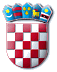 REPUBLIKA HRVATSKAMINISTARSTVO TURIZMAKomisijaza provedbu javnog natječaja objavljenog u „Narodnim novinama“, broj 98/19 od 16. listopada 2019. godine za imenovanje ravnatelja/ice upravnih organizacija u sastavu Ministarstva turizmaPOZIV NA RAZGOVOR (INTERVJU)Zagreb, studeni 2019. godine	Pozivaju se kandidati/kinje prijavljeni/e na Javni natječaj za imenovanje ravnatatelja/ice upravnih organizacija u sastavu Ministarstva turizma, objavljen u „Narodnim novinama“, broj 98/19 od 16. listopada 2019. godine, na mrežnim stranicama Ministarstva uprave, Ministarstva turizma i Hrvatskog zavoda za zapošljavanje, na razgovor (intervju) radi utvrđivanja njihovih stručnih znanja, sposobnosti i vještina te dosadašnjih rezultata u radu koji će se održati u prostorijama Ministarstva turizma, Prisavlje 14, Zagreb dana 22. studenoga 2019. godine.	Razgovoru (intervjuu) mogu pristupiti samo kandidati/kinje koji ispunjavaju formalne uvjete propisane javnim natječajem, prema slijedećem rasporedu (inicijali imena i prezimena, prebivalište i termin):N.H. iz Zagreba – 10,00 satiS.H iz Križevaca – 10,15 satiD.J. iz Pule – 10,30 satiD.J. iz Zagreba – 10,45V.K.C. iz Zagreba – 11,00M.M. iz Zagreba – 11,15N.M. iz Zagreba – 11,30A.P.K. iz Zagreba – 11,45I.P. iz Zagreba – 12,00J.P. iz Dubrovnika – 12,15D. P. iz Varaždina – 14,00I.R. iz Zagreba – 14,15D.S. iz Zagreba – 14,30L.S. iz Desinića – 14,45T.T. iz Zagreba – 15,00T.V. iz Zagreba – 15,15P.Z. iz Plomina – 15,30S.K. iz Jablanovca – 15,45R.P. iz Zagreba – 16,00Razgovor (intervju) s kandidatima/kinjama provodi ministar ili osoba koju on za to ovlasti.Na temelju rezultata provedenog razgovora (intervjua) ministar turizma predložit će Vladi Republike Hrvatske kandidata/kinju za imenovanje.Za predloženog kanidata/kinju provest će se sigurnosna provjera.Na temelju prijedloga ministra turizma i rezultata sigurnosne provjere, Vlada Republike Hrvatske rješenjem imenuje ravnatelja/icu upravnih organizacija u sastavu Ministarstva turizma.Protiv rješenja o imenovanju žalba nije dopuštena, ali se može pokrenuti upravni spor.KOMISIJA ZA PROVEDBU JAVNOG NATJEČAJA